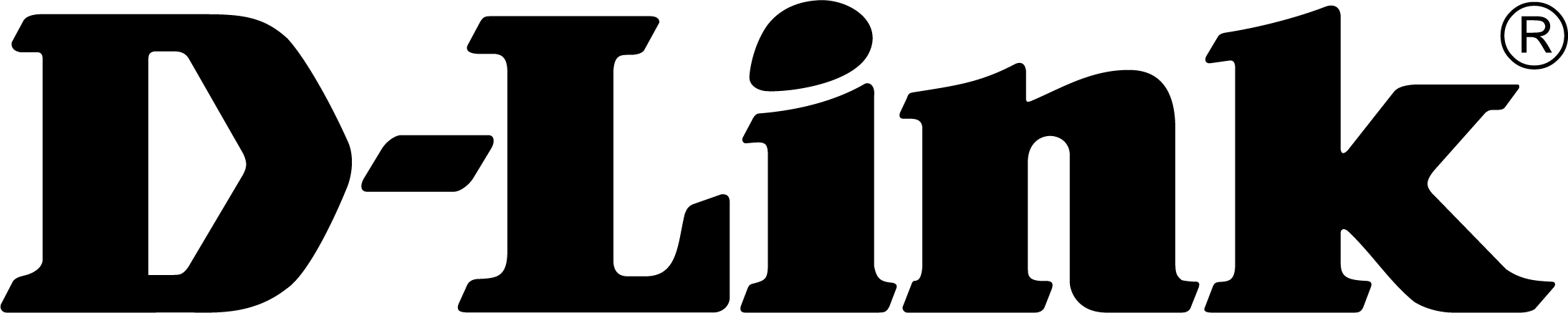 TISKOVÁ ZPRÁVAD-Link představuje 16kanálový síťový videorekordér typu „vše v jednom“ s podporou PoE, H.265 a 4K Ultra HD 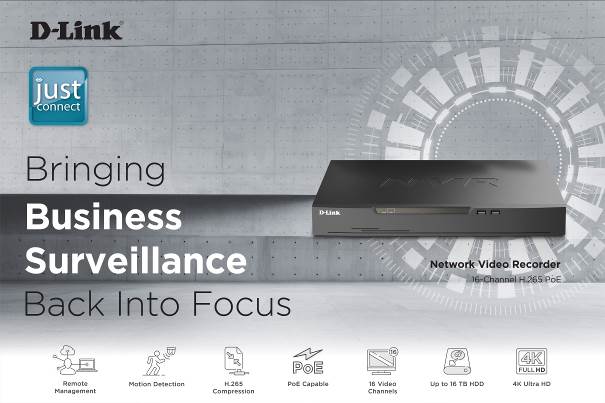 Zcela nové řešení kamerového dohledu nabízí firmám plně vybavený a samostatně fungující NVR videorekordér k připojení a napájení až 16 IP kamerPraha 31. 5. 2021 – Společnost D-Link, globální lídr v oblasti zabezpečovacích a dohledových technologií, představila 16kanálový síťový H.265 PoE videorekordér JustConnect (DNR-4020-16P). Jedná se o kompletní řešení pro IP kamerový dohled, které poskytuje malým a středním firmám i velkým podnikům robustní monitorovací systém.Všestranné zařízení DNR-4020-16P je vybaveno porty PoE, jejichž pomocí lze připojit a napájet až 16 samostatných kamer, a je speciálně navrženo tak, aby umožňovalo důkladné monitorování, kdekoli je to zapotřebí. Podpora kódování H.265/HEVC (High Efficiency Video Coding) snižuje nároky na potřebnou šířku pásma sítě a umožňuje ukládat víc hodin záznamu bez nutnosti snížení kvality nebo rozlišení videa. Síťový 16kanálový H.265 PoE videorekordér JustConnect zajišťuje flexibilní, robustní a automatizovaný dohled. Zařízení disponuje několika režimy nahrávání: nepřetržité, podle časového rozvrhu nebo při výskytu vybrané události. DNR-4020-16P má obsahuje dvě pozice pro pevné disky s maximální kapacitou 16 TB, což umožňuje bezpečné zaznamenávání a uchovávání videozáznamů. Nabízí také možnost zálohování videí na externí USB disk nebo alternativní síťové úložiště.K alarmovým vstupům lze připojit pohybové nebo kontaktní senzory automatického spouštění nahrávání. Alarmové výstupy zase dávají možnost zapínat například vizuální nebo akustickou výstražnou signalizaci.Díky vestavěným HDMI a VGA portům a také podpoře klávesnice a myši se dá DNR-4020-16P používat k monitorování a přehrávání v reálném čase zcela samostatně a není zapotřebí další počítač ani software. Uživatelsky přívětivé rozhraní nabízí obsluhu 16 kanálů k simultánnímu živému zobrazení, nahrávání, přehrávání a ovládání pohybu a zoomování kamer. Bezplatná mobilní aplikace JustConnect+ umožňuje flexibilnější monitorování systému na dálku přes mobilní zařízení, například na smartphonu nebo tabletu.DNS-4020-16P je plně kompatibilní s nejnovější řadou kamer D-Link Vigilance, zahrnující 2, 4 a 8megapixelové modely podporující kódování H.265 s rozlišením až 4K Ultra HD. Tyto kamery mají kopulový (dome) nebo válcový (bullet) kryt odolný proti povětrnostním vlivům se stupněm krytí IP66. Kamery s kopulovým krytem jsou navíc odolné proti vandalům až do stupně IK10. Videorekordér spolupracuje také s kamerami řady mydlink™, které podporují standard ONVIF Profil S, a s  kamerou na měření teploty u skupiny lidí (DCS-9500T), která dokáže rychle s odezvou kratší než 30ms zjistit zvýšenou teplotu u jednotlivých osob v davu a upozornit na ně. Cena a dostupnostNVR síťový videorekordér D-Link DNR-4020-16P je dostupný v ČR/SR za maloobchodní cenu 11 499 Kč / 430 eur včetně DPH. Pro získání dalších informací kontaktujte svého IT dodavatele nebo místní pobočku D-Link.O společnosti D-LinkSpolečnost D-Link již 35 let navrhuje, vyvíjí a vyrábí oceňovaná síťová a bezdrátová zařízení, zabezpečovací řešení pro IP kamerové systémy a technologie pro automatizaci domácnosti. Jako světový lídr v oblasti konektivity, společnost D-Link transformuje firemní sítě a jejich vybavení tak, aby fungovaly efektivněji. Je také klíčovým inovátorem v oblasti chytrých domácností. Umožňuje majitelům nemovitostí monitorovat, automatizovat a ovládat domácnost kdykoliv a kdekoliv i pomocí chytrého telefonu nebo tabletu. D-Link nabízí své rozsáhlé produktové portfolio organizacím a spotřebitelům prostřednictvím své globální sítě obchodních partnerů a poskytovatelů služeb. Pro více informací o společnosti D-Link navštivte prosím www.dlink.cz nebo www.facebook.com/dlinkczsk.D-Link s.r.o.					Taktiq Communications s.r.o.Na Strži 1702/65					Ondřej Mádle140 62 Praha 4					Tel.: +420 739 610 370Tel.: +420 224 247 500				E-mail: ondrej.madle@taktiq.com 	E-mail: info@dlink.cz D-Link a loga D-Link jsou ochranné známky nebo registrované ochranné známky společnosti D-Link Corporation nebo jejích poboček. Všechny ostatní zde zmíněné značky třetích stran mohou být ochrannými známkami příslušných vlastníků. Copyright © 2021. D-Link. Všechna práva vyhrazena.